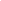 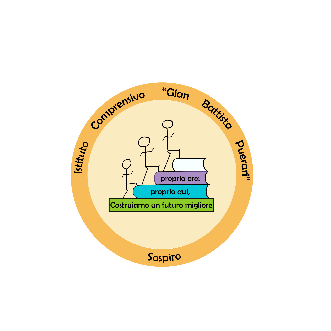 Curricolo di RELIGIONEClasse 1° Anno Scolastico 2021/2022COMPETENZEOBIETTIVI DI APPRENDIMENTOPAROLE CHIAVEL’alunno è aperto alla sincera ricerca della verità e sa interrogarsi sul trascendente e porsi domande di senso, cogliendo l’intreccio tra dimensione religiosa e culturale. A partire dal contesto in cui vive, sa interagire con persone di religione differente, sviluppando un’identità capace di accoglienza, confronto e dialogoCogliere nelle domande dell’uomo e in tante sue esperienze tracce di una ricerca religiosaComprendere alcune categorie fondamentali della fede ebraico-cristiana (rivelazione, promessa, alleanza, messia, risurrezione, grazia, Regno di Dio, salvezza…)Approfondire l’identità storica, la predicazione e l’opera di GesùDio e l’uomoIndividua, a partire dalla Bibbia, le tappe essenziali e i dati oggettivi della storia della salvezza, della vita e dell’insegnamento di Gesù, del cristianesimo delle origini. Ricostruisce gli elementi fondamentali della storia della Chiesa e li confronta con le vicende della storia civile passata e recente elaborando criteri per avviarne una interpretazione consapevoleImparare ad orientarsi sul testo Bibbia (citazioni, ordine libri)Individuare il contenuto di alcuni testi bibliciLa Bibbia           e le altre fontiRiconosce i linguaggi espressivi della fede (simboli, preghiere, riti, ecc.), ne individua le tracce presenti in ambito locale, italiano, europeo e nel mondo imparando ad apprezzarli dal punto di vista artistico, culturale e spiritualeComprendere il significato principale dei simboli religiosiRiconoscere il messaggio cristiano nell’arte e nella cultura in Italia e in EuropaIl linguaggio religiosoCoglie le implicazioni etiche della fede cristiana e le rende oggetto di riflessione in vista di scelte di vita progettuali e responsabili. Inizia a confrontarsi con la complessità dell’esistenza e impara a dare valore ai propri comportamenti, per relazionarsi in maniera armoniosa con se stesso, con gli altri, con il mondo che lo circondaCogliere nelle domande dell’uomo e in tante sue esperienze tracce di una ricerca religiosaI valori etici e religiosi